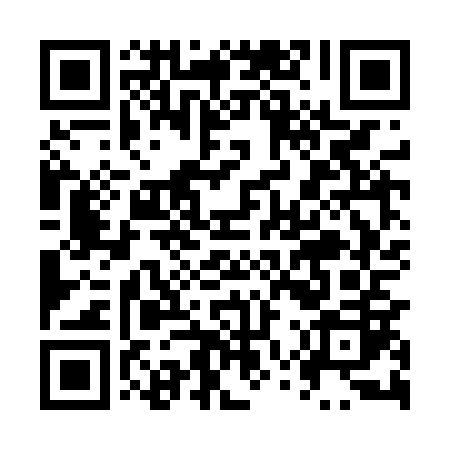 Ramadan times for Sobieszczany, PolandMon 11 Mar 2024 - Wed 10 Apr 2024High Latitude Method: Angle Based RulePrayer Calculation Method: Muslim World LeagueAsar Calculation Method: HanafiPrayer times provided by https://www.salahtimes.comDateDayFajrSuhurSunriseDhuhrAsrIftarMaghribIsha11Mon4:024:025:5311:403:345:295:297:1312Tue4:004:005:5011:403:355:315:317:1513Wed3:573:575:4811:403:375:325:327:1714Thu3:553:555:4611:403:385:345:347:1915Fri3:533:535:4411:393:405:365:367:2016Sat3:503:505:4111:393:415:375:377:2217Sun3:483:485:3911:393:425:395:397:2418Mon3:453:455:3711:383:445:415:417:2619Tue3:433:435:3511:383:455:425:427:2820Wed3:403:405:3211:383:465:445:447:3021Thu3:383:385:3011:383:485:465:467:3222Fri3:353:355:2811:373:495:475:477:3423Sat3:323:325:2611:373:505:495:497:3624Sun3:303:305:2311:373:525:515:517:3825Mon3:273:275:2111:363:535:525:527:4026Tue3:243:245:1911:363:545:545:547:4227Wed3:223:225:1711:363:555:565:567:4428Thu3:193:195:1411:353:575:575:577:4629Fri3:163:165:1211:353:585:595:597:4830Sat3:143:145:1011:353:596:016:017:5031Sun4:114:116:0812:355:007:027:028:521Mon4:084:086:0512:345:017:047:048:542Tue4:054:056:0312:345:037:067:068:563Wed4:034:036:0112:345:047:077:078:584Thu4:004:005:5912:335:057:097:099:015Fri3:573:575:5712:335:067:117:119:036Sat3:543:545:5412:335:077:127:129:057Sun3:513:515:5212:335:097:147:149:078Mon3:483:485:5012:325:107:157:159:099Tue3:463:465:4812:325:117:177:179:1210Wed3:433:435:4612:325:127:197:199:14